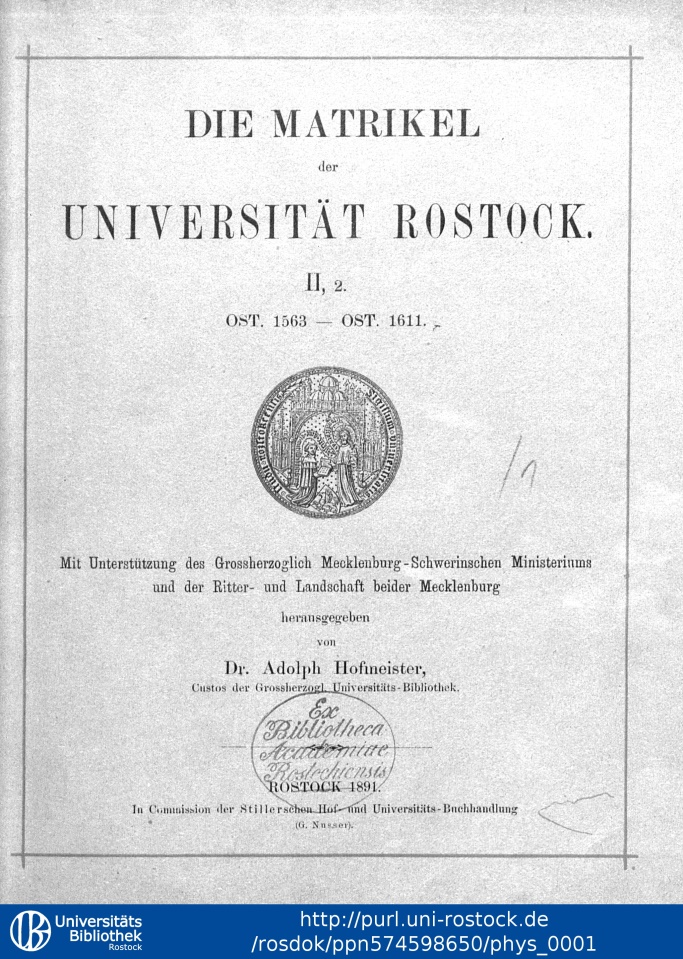 Hrsg. Dr. Adolph Hofmeister.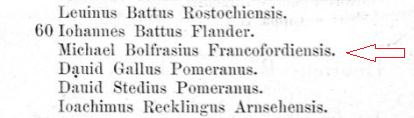 Immatrikulation des Michael (II.) Bolfras an der Universität Rostock Ostern 1575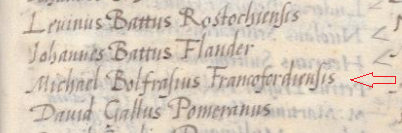 Auszug aus dem MatrikelbuchMatricula Academiae Rostochiensis : [1419 - 1760]